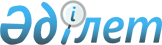 О присвоении наименования новой улице села Шыбышы Жылысайского сельского округаРешение акима Жылысайского сельского округа Райымбекского района Алматинской области от 29 января 2015 года № 01-02. Зарегистрировано Департаментом юстиции Алматинской области от 11 февраля 2015 года № 3043      Примечание РЦПИ.

      В тексте документа сохранена пунктуация и орфография оригинала.

      В соответствии с подпунктом 4) статьи 14 Закона Республики Казахстан от 8 декабря 1993 года «Об административно-территориальном устройстве Республики Казахстан» и с учетом мнения населения Жылысайского сельского округа, на основании заключения областной ономастической комиссии аким Жылысайского сельского округа РЕШИЛ: 

      1.  Присвоить наименование «Жолдасбаев Омарбек», ветерана Великой Отечественной войны, новой улице расположенной на западной стороне села Шыбышы Жылысайского сельского округа. 
      2.  Контроль за исполнением настоящего решения оставляю за собой.
      3.  Настоящее решение вступает в силу со дня государственной регистрации в органах юстиции и вводится в действие по истечении десяти календарных дней после дня его первого официального опубликования.



					© 2012. РГП на ПХВ «Институт законодательства и правовой информации Республики Казахстан» Министерства юстиции Республики Казахстан
				
      Аким сельского округа

Т. Алдибеков
